Дети должны жить в мире красоты, игры, сказки,музыки, рисунка,  фантазии, творчества.В.А. Сухомлинский	Дошкольный возраст – фундамент общего развития ребенка. А одним из средств нравственного, познавательного и эстетического развития детей является народная культура, в том числе устное народное творчество.   Только произведения устного народного творчества удивительным образом совмещают в себе глубокую мудрость, легкость осознания и простоту запоминанияСамо слово фольклор - английского происхождения, оно значит: народная мудрость, народное знание.Малые фольклорные формы: потешки, прибаутки, песенки, небылички, побасенки, загадки, сказки, заклички, хороводы - несут в себе этнические характеристики; приобщают нас к вечно юным категориям материнства и детства. Произведения устного народного творчества имеют огромное познавательное и воспитательное значение. Потешки - песенки, приговорки, потешки, первые художественные произведения, которые слышит ребенок. Произносимые взрослым короткие и ритмичные фразы, в которых ребенок улавливает повторяющиеся звуки («петушок», «ладушки», «киса», «водичка») вызывают у него реакцию на художественное произведение. Интонация голоса в одних случаях успокаивает его, в других - бодрит. Для того, чтобы легче и быстрее дети запоминали колыбельные песенки, их нужно обыгрывать, т.е. включать те персонажи, о которых говорится в песенке (о собачке).Знакомство с потешками надо начинать с рассказывания картинок, иллюстраций, игрушек. Дав рассмотреть детям игрушку, рассказать о персонаже потешки, о его особенностях. Объяснить детям значение новых слов, услышанных в потешке.Можно использовать дидактические игры «Узнай потешку» (по содержанию картинки, надо вспомнить произведения народного творчества). «Угадай, из какой книжки (сказки, потешки) прочитан отрывок?» Словесные игры по мотивам народного творчества; например: «про сороку» (читать потешку и пусть ребенок отображает ее содержание в действиях). Потешка превращается в игру, увлекает ребенка. Дидактические упражнения «Узнай и назови» - достают из коробки игрушки или картинки по знакомым потешкам. Настольно-печатные игры по мотивам этих же произведений («парные картинки», «подбери такую же картинку», «лото», «разрезные картинки»).Пословицы и поговорки называют жемчужинами народного творчества; они оказывают воздействие не только на разум, но и на чувства человека; поучения, заключенные в них, легко воспринимаются и запоминаются. Пословицу можно использовать в любой ситуации, например, если ребенок неаккуратно оделся, можно сказать: «Поспешишь - людей насмешишь!». Много пословиц и поговорок о труде; знакомя с ними детям нужно объяснить их смысл, чтобы они знали, в каких ситуациях их можно применить.Сказки - являют собой особую фольклорную форму. Их лучше рассказывать, чем читать.Хорошо начинать сказку с присказки: «Сказка, сказка, прибаутка…». После рассказа сказки, узнать с помощью вопросов, понял ли ребенок сказку? Вносить соответствующие игрушки, спросить: «Дети, из какой сказки пришли эти герои?»Знакомя детей с разными фольклорными жанрами, мы обогащаем речь детей живостью, образностью, меткостью выражений. Потешки, песенки звучат, как ласковый говорок, выражая заботу, нежность, веру в благополучное будущее. Именно это и нравится детям в малых формах фольклора.Малый фольклор позволяет развлекать, развивать и обучать малыша ненавязчиво и разнообразно. Ведь простые стишки, сказки, потешки, песенки – учат маленького человека жизни.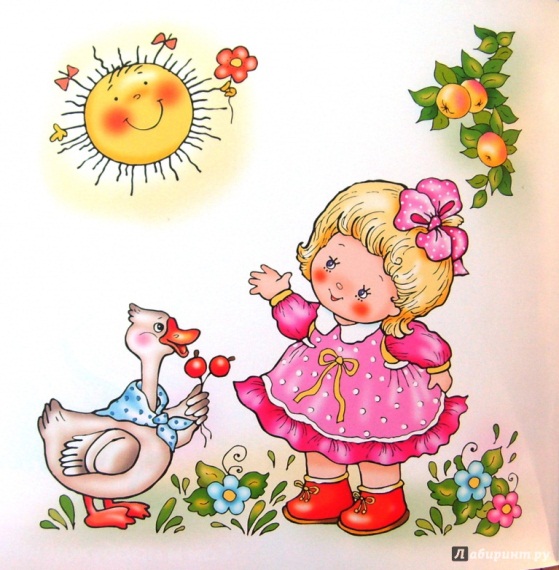 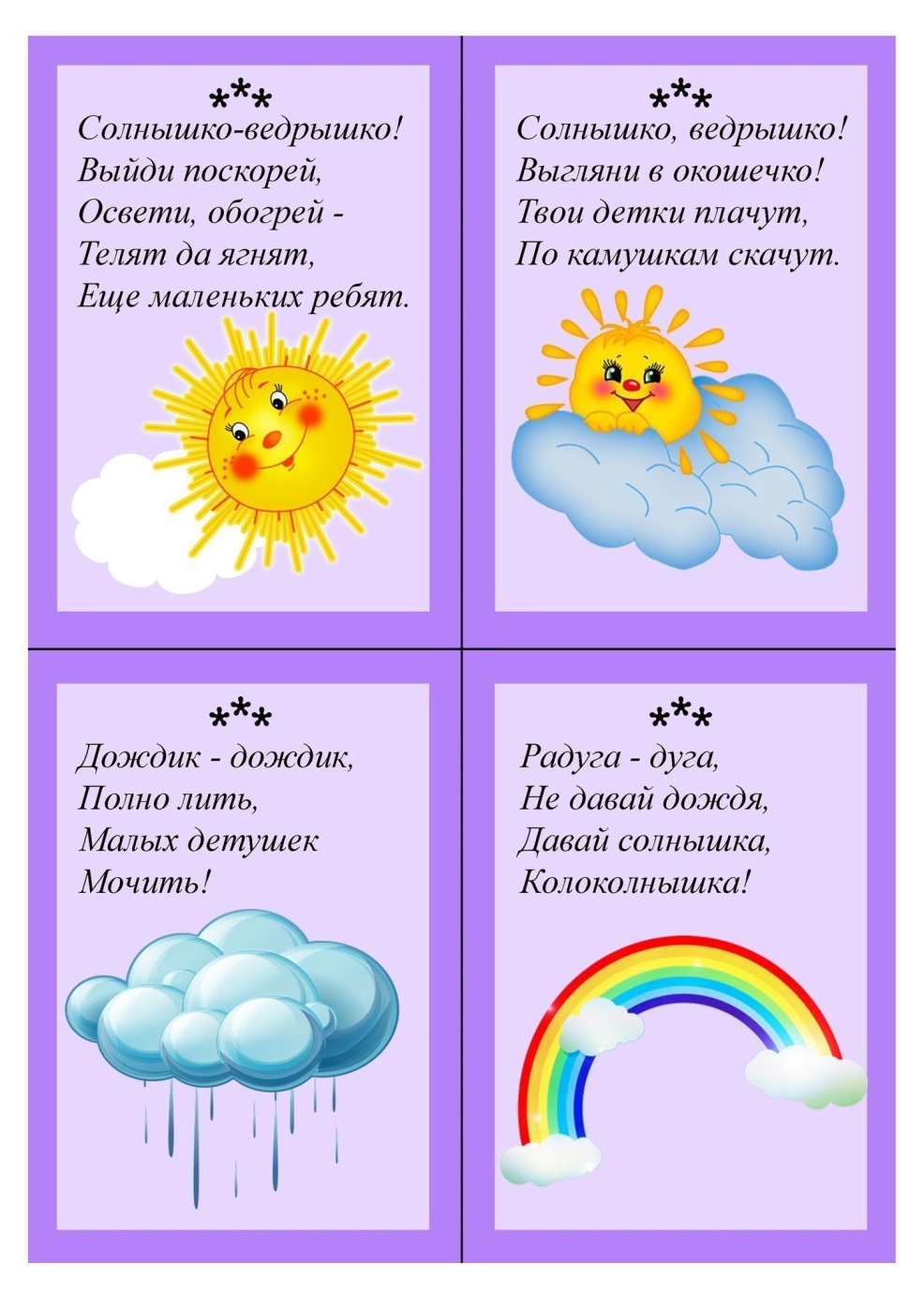 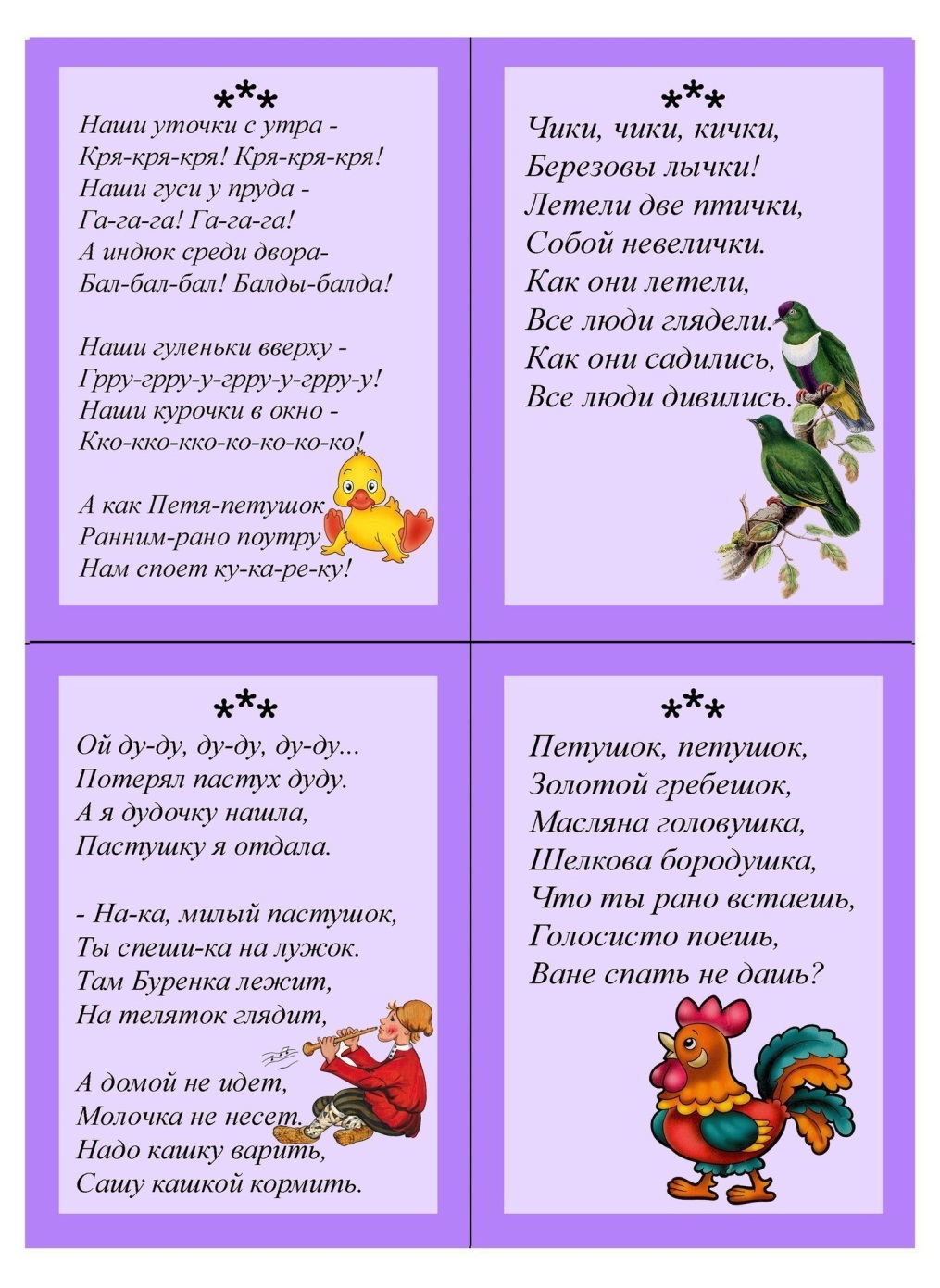 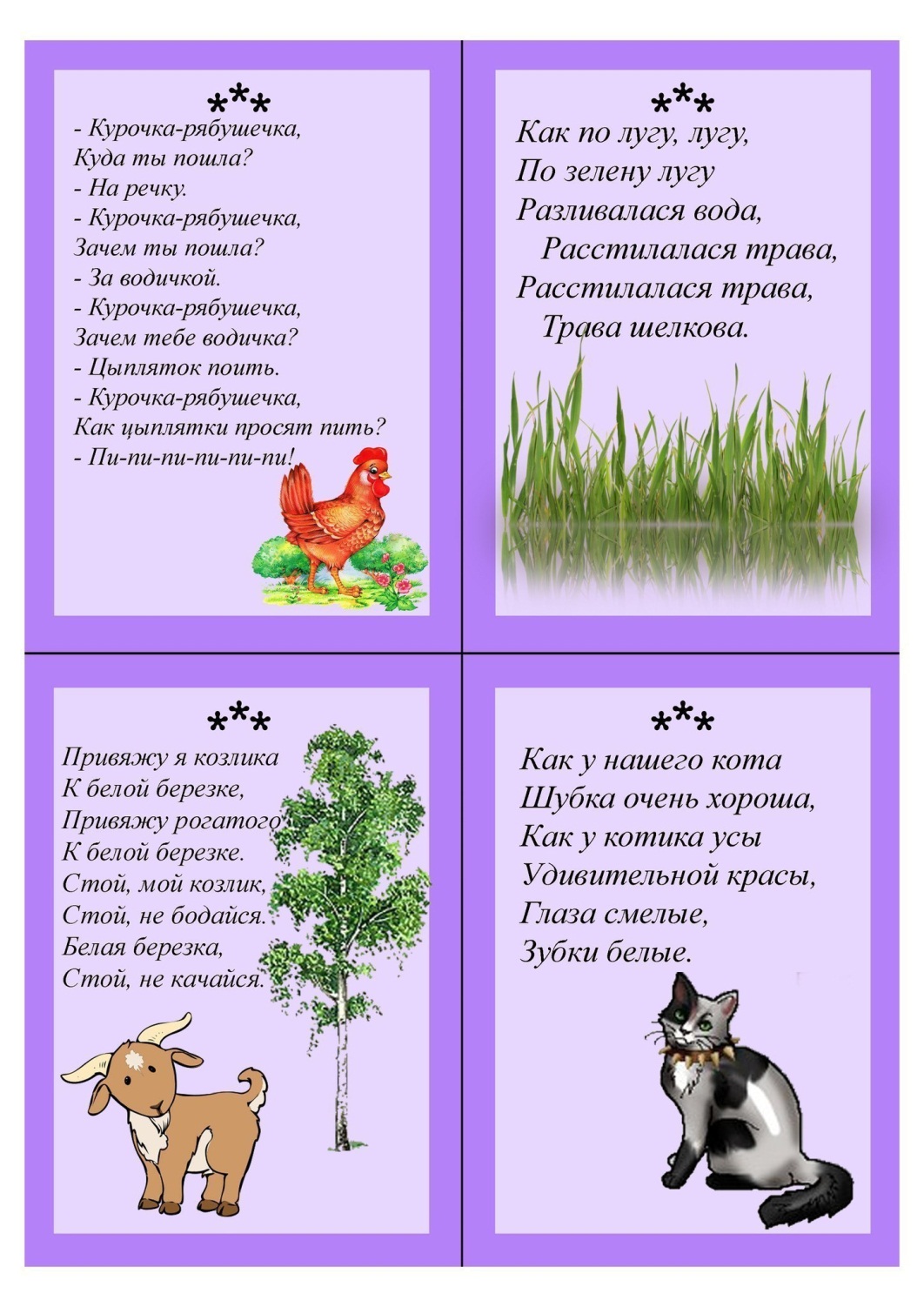 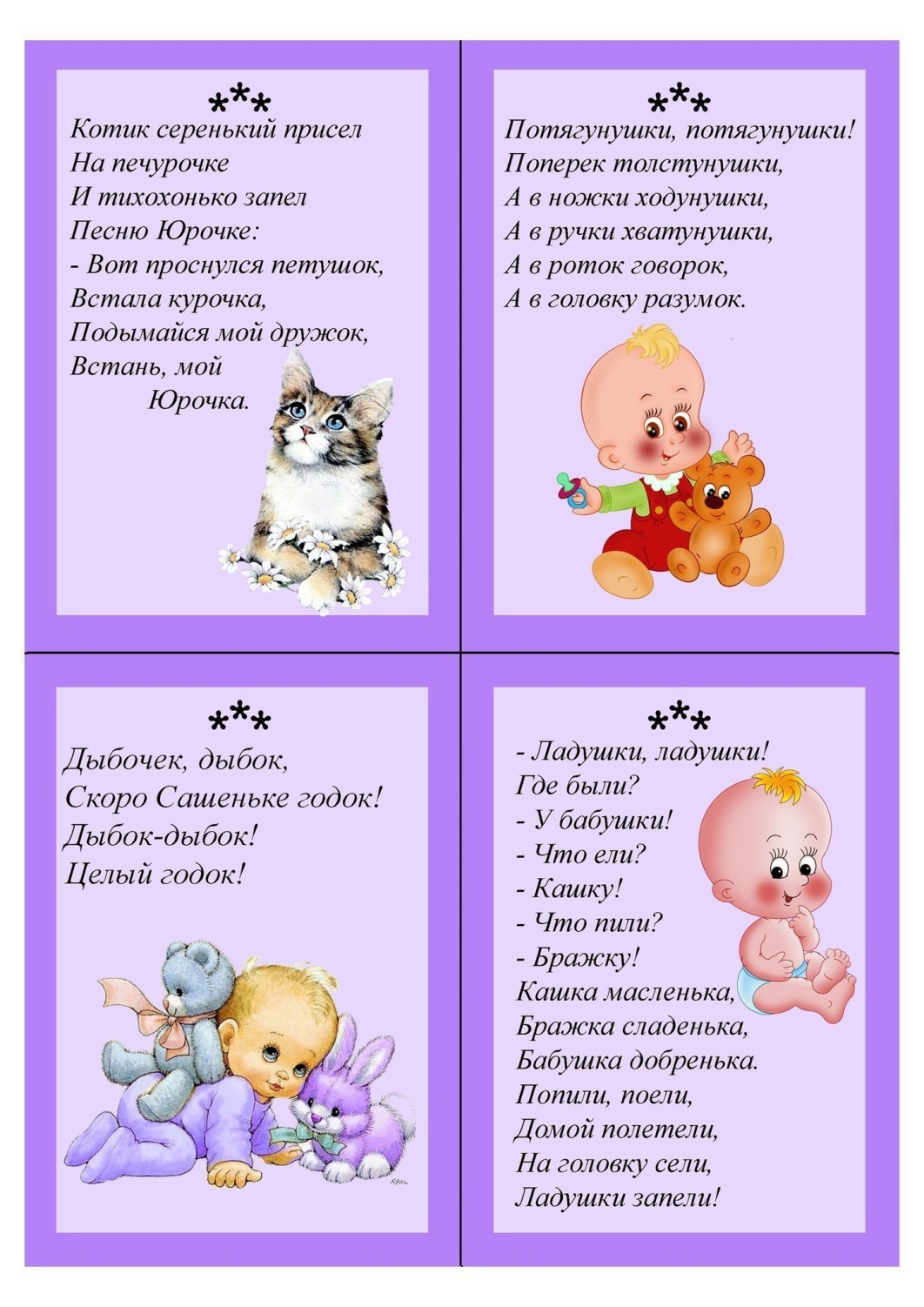 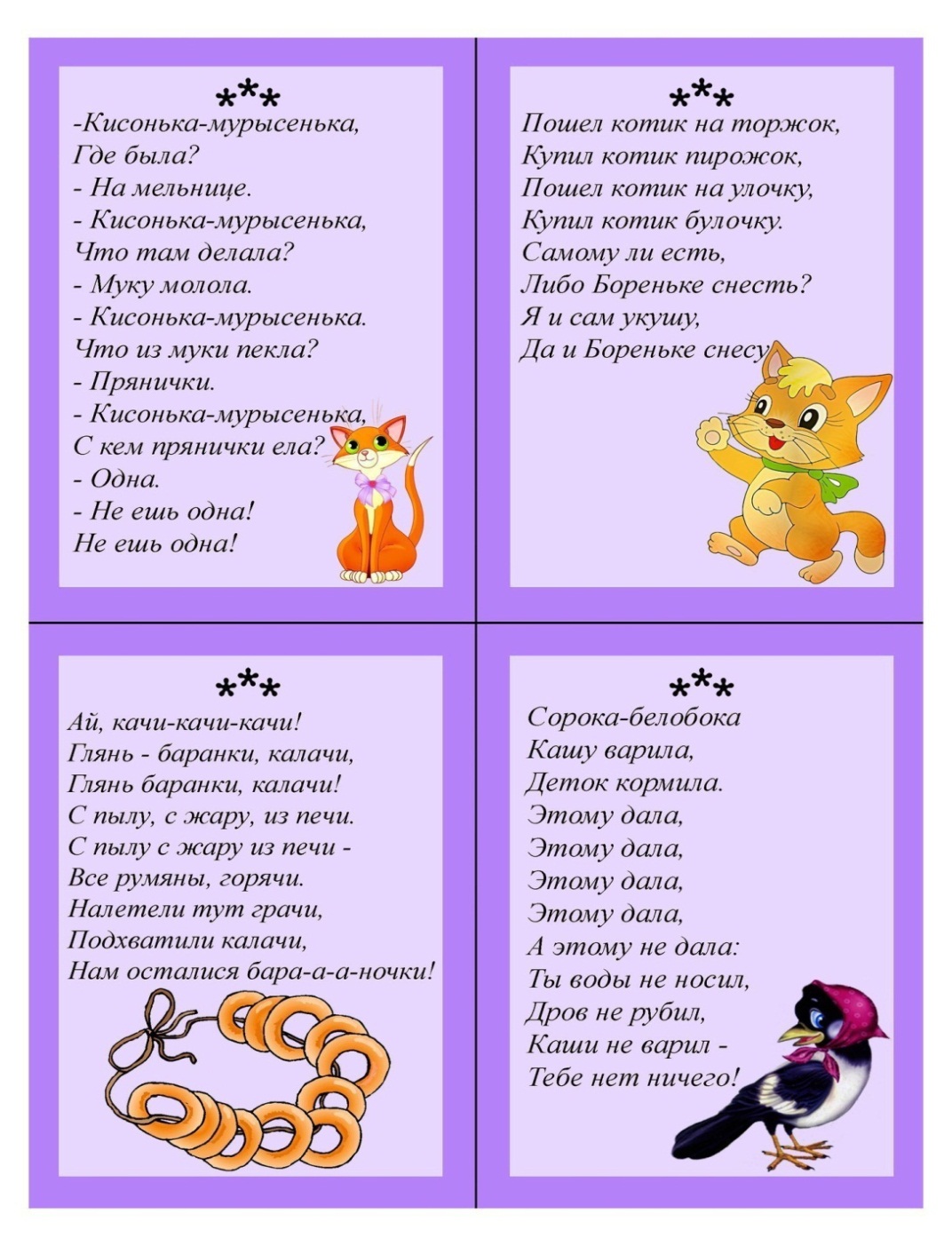 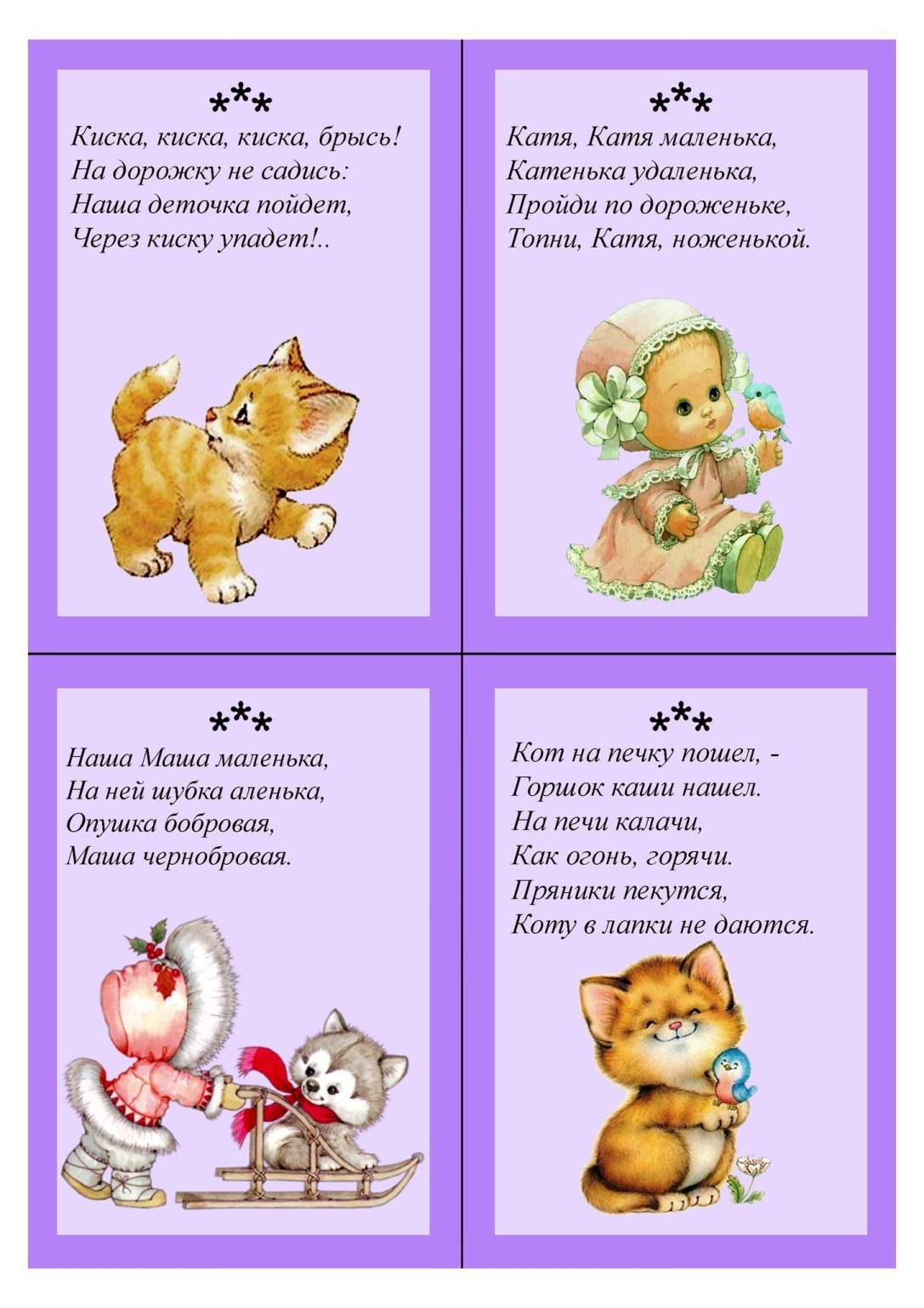 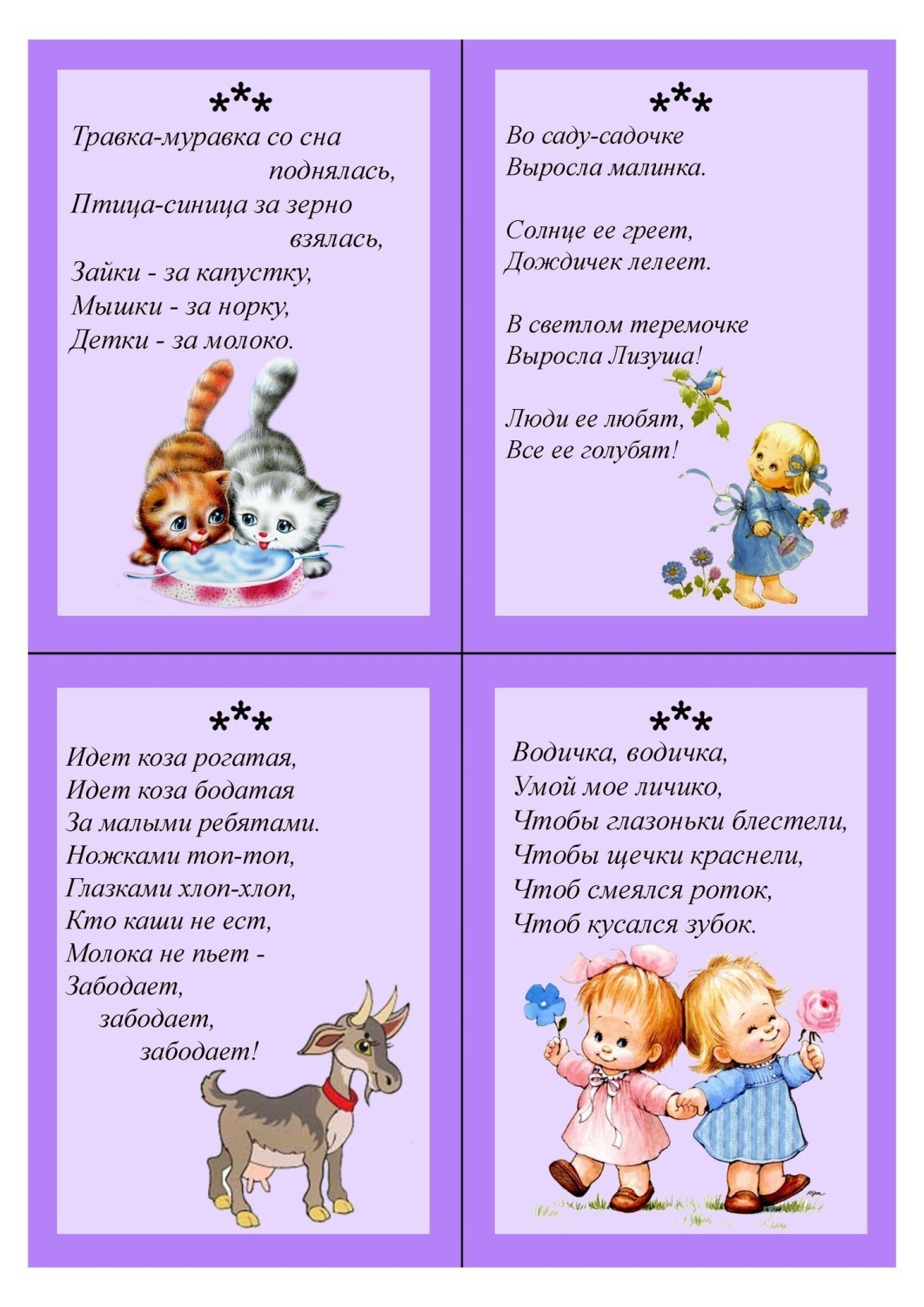 